Uniform Information – Prices for Uniformity correct as at May 2022                                                                              Where can I buy it from?                                                                                                                                                                            All our uniform is supplied by www.uniformityschools.com; and can be ordered online through their website or you can call in, phone or email them using the following information : 22-26 Handbridge, Chester, CH4 7JE Tel: 01244 566486, Fax: 01244 680797 Email: info@uniformityclothing.co.uk or 11 Rivington Road, Ellesmere Port CH65 0AW Tel: 0151 294 3996 Email: shop3@uniformityclothing.co.uk The shops are open on Saturdays 9-3.45pm 31st July to 4th Sept only.                 When can I place an order?                                                                                                                                                            Orders can be placed at any time with Uniformity.  Your order can be delivered to the school, free of charge, please just ask a member of staff at the shop when you place your order.  Once your order arrives at school, the office will take it to your child’s class for you to collect at the end of the day.LAST DELIVERY TO SCHOOL BEFORE SEPTEMBER IS TUESDAY 19TH JULY 2022School Uniform Policy                                                                                                                                                                          We have updated and rewritten our school uniform policy that is available in school on request. I hope you find this information really useful.David Williams, Head Teacher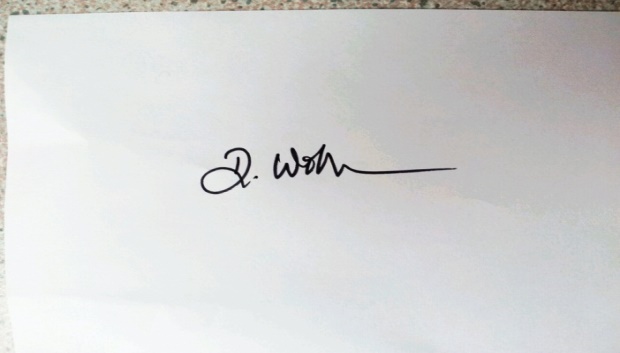 Boys UniformPriceGirls UniformPriceGrey Sweatshirt with logo£11.50Grey cardigan with logo£11.80White shirt (short or long sleeved)---White blouse (short or long sleeved)---Grey trousers / shorts---Grey skirt or pinafore dress / grey trousers / shorts---Blue & grey striped tie (elastic KS1 & Foundation) (Clip on KS2)Elastic £2.85Clip £4.20Traditional £3.10Blue & grey striped tie (elastic KS1 & Foundation) (Clip on KS2)Elastic £2.85Clip £4.20Traditional £3.10Black shoes---Black shoes ---PE Shorts£4.35PE Shorts£4.35PE Joggers£8.75PE Joggers£8.75PE Hoodie£13.25PE Hoodie£13.25PE T-Shirt with logo (white)£9.25PE T-Shirt with logo (white)£9.25Summer dress – light blue gingham---Other Accessories Available                                         (in Royal Blue with school logo unless stated)Other Accessories Available                                         (in Royal Blue with school logo unless stated)Other Accessories Available                                         (in Royal Blue with school logo unless stated)PriceEYFS & KS1 – book bag EYFS & KS1 – book bag EYFS & KS1 – book bag £5.15Key Stage 2 – Satchel (book bag with a shoulder strap)Key Stage 2 – Satchel (book bag with a shoulder strap)Key Stage 2 – Satchel (book bag with a shoulder strap)£6.25Ruck sack – these are large enough to fit all school books and packed lunches in.Ruck sack – these are large enough to fit all school books and packed lunches in.Ruck sack – these are large enough to fit all school books and packed lunches in.£15.00PE BagPE BagPE Bag£4.75Waterproof Coats (in black)Waterproof Coats (in black)Waterproof Coats (in black)£21.00